동시 2.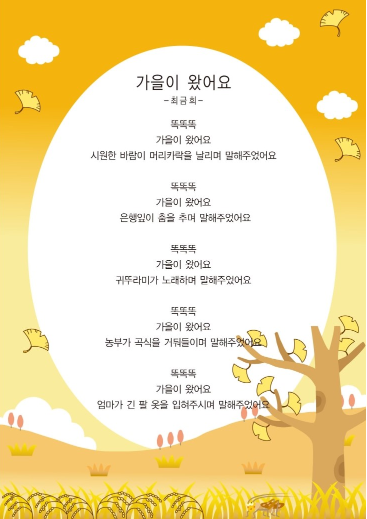 가을이 왔어요  - 최금희똑똑똑가을이 왔어요.시원한 바람이 머리카락을 날리며 말해주었어요.똑똑똑가을이 왔어요.은행잎이 춤을 추며 말해주었어요.똑똑똑가을이 왔어요귀뚜라미가 노래하며 말해주었어요.똑똑똑가을이 왔어요.농부가 곡식을 거둬들이며 말해주었어요.똑똑똑가을이 왔어요.엄마가 긴 팔 옷을 입혀주시며 말해주었어요. 함께 알아보아요.1. 사계절을 써 보세요2. 가을이 온 것을 무엇으로 알 수 있나요?3. 그 외에 ‘가을’하면 떠 오르는 것을 써 보세요. 